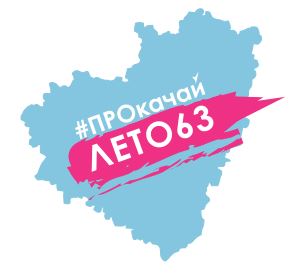              Режим работы  Онлайн-Смены  ГБОУ СОШ с.Старое Ермаковона 19.06.2020 годаВремяМероприятиеПри наличии возможностей Онлайн подключенияС использованием ЭОР9.00-9.05ПРИЁМ ДЕТЕЙ«Мы очень рады видеть Вас!»Онлайн-приветствие, перекличка,  СКАЙППерекличкав мессенджере ВК9.05-9.15Обсуждаем новости, планируем наш деньОнлайн подключение через ZOOM,  СКАЙП, мессенджерыИзучение информации размещённой в группе ВКhttps://vk.com/spsozvezdiekamyshlа9.15-9.30Утренняя зарядкаПриглашаем  вас на зарядку с педагогом доп. образования СП ДЮСШ «Фортуна» Фартдиновым Арнольдом Азатовичем. Видео будет доступно в группе VK: https://vk.com/kamyshla_fortuna9.00-10.00Завтрак по-домашнему10.00-12.00Полезные фильмы во время карантина.«Под лёд»https://www.ivi.ru/watch/155000
О спортсмене-фридайвере Андрее Матвеенко, который обычно ныряет в теплых морях, а на этот раз решился на погружение под лед, чтобы установить рекорд глубины в этой категории.12.00-13.00Новые виды спортаИзучение новых видов спорта, которые становятся всё более популярными в современном мире: петанк, кроссфит, дрон-рейсинг и др. https://lifehacker.ru/novye-vidy-sporta/10.10-10.40Экскурсия по Городам-героямhttps://vk.com/goroda_geroi_travel11.40-11.40WorkShop «Лента Победы»Изготовление творческими мастерскими брошей с использованием Георгиевских лентhttps://www.youtube.com/watch?v=nyeOoOkuJcchttps://www.youtube.com/watch?v=vBLFSQ0rXtYhttps://vk.com/spsozvezdiekamyslaРазмещение видеоматериалов в группе ВКhttps://vk.com/spsozvezdiekamyshlа11.40-12.20Онлайн-Занятие «Осторожно! Вирус!»https://www.kp.by/daily/27127/4211865/12.20-12.30Физкультминутка, релаксация12.30-13.00WorkShop «Лента Победы»Изготовление творческими мастерскими брошей с использованием Георгиевских лент13.00-14.00Обед-по домашнему14.00-15.00Открытое онлайн-занятие на тему: «Разминка перед матчем. Принципы»Приглашаем вас на запланированную конференцию: Zoom.Тема: Зал персональной конференции Фартдинов Арнольд Подключиться к конференции ZoomИдентификатор конференции: 618 308 2196Пароль: 000014.00-15.00Экскурсия по Городам-героямhttps://vk.com/goroda_geroi_travel1 раз в неделю Активности, направленные на профессиональное самоопределение обучающихся, знакомство с профессиональной средой.«Билет в будущее»«ПроеКТОриЯ»Как выбрать профессию, чтобы в будущем любить свою работу? Эти тесты помогут тебе определить твои способности.Просмотр видеокурсовОнлайн-экскурсии, профтестированние,  онлайн уроки на сайтах "ПРОЕКТория", "ПРОФвыбор";https://site.bilet.worldskills.ru/https://vk.com/proektoria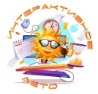 15-30 июня «Интерактивное лето»Видеовстречи  с ведущими фольклористами, этнографами и мастерами в аккаунте «ФДБ» в Инстаграммhttps://vk.com/club195527362https://vk.com/berestechkosamarahttps://instagram.com/berestogram15-30 июня «Интерактивное лето»Фотовыставка по итогам межрегионального детско-юношеского фотоконкурса «Юность Самары – 2020»https://vk.com/club195527362https://vk.com/smr_photoschoolhttp://pioner-samara.ruВ теч. месяцаВидео-челлендж #КрутоДомаЛетомПоделитесь  фотографиями как вы проводите летние каникулы, чем занимаете себя в свободное время. Отправь  через  WhatsApp ( 89372047795),  и все увидят в  группе ГБОУ СОШ с.Старое Ермаково ВКонтактеВ теч. дняТворческая мастерская « Рисуй с нами» https://рисуйснами.рф/vneurochkaВ теч. дня«Смотрим кино всей  семьей»В коллекции портала «Культура.РФ» — более 100 отечественных кинолент. Здесь собраны картины из рейтингов «Сотня лучших фильмов для школьников» и «Сотня лучших отечественных мультфильмов», а также обладатели премии Американской киноакадемии «Оскар».https://www.culture.ru/s/kulturnyj-kod/kinematograf/#1https://www.culture.ru/s/kulturnyj-kod/kinematograf/#2https://www.culture.ru/s/kulturnyj-kod/kinematograf/#31 раз в неделю«Веселые каникулы»Российские музеи, театры, информация о детском радио, онлайн-сервисы и приложения для занятий спортом, зрительные иллюзии от МГУ им. М.В. Ломоносова, космическая среда РОСКОСМОСА и многое –многое другоеhttps://edu.gov.ru/distanceПо плану Участие во Всероссийском конкурсе «Большая перемена»Кураторы проектаhttp://bolshayaperemena.online/?utm_source=region&utm_medium=site&utm_campaign=samara